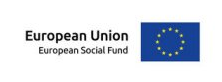 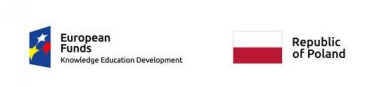 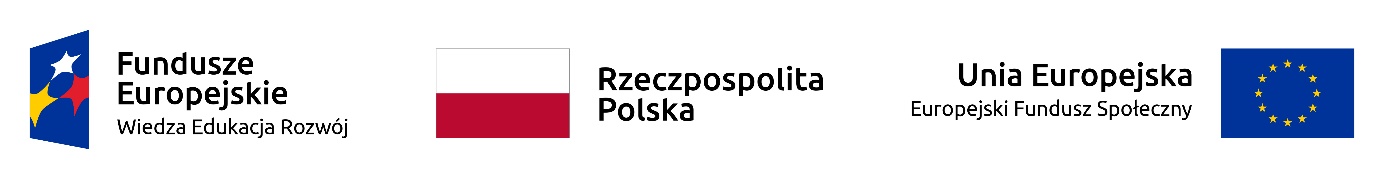 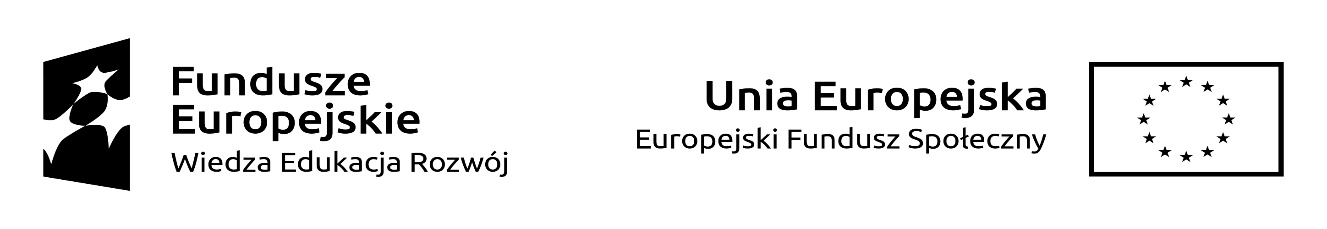 UPWR 2.0: międzynarodowy i interdyscyplinarny program rozwoju Uniwersytetu Przyrodniczegowe WrocławiuUmowa nr POWR.03.05.00-00-Z062/18UPWR 2.0: international and interdisciplinary programme of development of Wrocław University of Environmental and Life Sciences Contract Number POWR.03.05.00-00-Z062/18